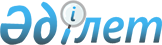 О внесении изменений в решение Курчатовского городского маслихата от 19 февраля 2009 года № 16/120–IV "Об утверждении поправочных коэффициентов к базовым ставкам земельного налога"
					
			Утративший силу
			
			
		
					Решение Курчатовского городского маслихата Восточно-Казахстанской области от 4 мая 2018 года № 20/154-VI. Зарегистрировано Управлением юстиции города Курчатова Департамента юстиции Восточно-Казахстанской области 16 мая 2018 года № 5-3-122. Утратило силу - решением Курчатовского городского маслихата Восточно-Казахстанской области от 23 ноября 2018 года № 26/198-VI
      Сноска. Утратило силу - решением Курчатовского городского маслихата Восточно-Казахстанской области от 23.11.2018 № 26/198-VI (вводится в действие с 01.01.2019).

      Примечание РЦПИ.

      В тексте документа сохранена пунктуация и орфография оригинала
      В соответствии с пунктом 2 статьи 50 Закона Республики Казахстан от 6 апреля 2016 года "О правовых актах" Курчатовский городской маслихат РЕШИЛ:
      1. Внести в решение Курчатовского городского маслихата от 19 февраля 2009 года № 16/120–IV "Об утверждении поправочных коэффициентов к базовым ставкам земельного налога" (зарегистрировано в Реестре государственной регистрации нормативных правовых актов за номером 5-3-68, опубликовано 17 марта 2009 года в газетах "Дидар" и "Рудный Алтай") следующие изменения:
      в заголовке, тексте и приложении указанного решения на казахском языке слово "ставкаларына" заменить на слово "мөлшерлемелеріне", решение на русском языке в этой части не меняется;
      преамбулу изложить в следующей редакции: 
      "В соответствии с пунктом 1 статьи 510 Кодекса Республики Казахстан от 25 декабря 2017 года "О налогах и других обязательных платежах в бюджет" (Налоговый кодекс), подпунктами 13), 15) пункта 1 статьи 6 Закона Республики Казахстан от 23 января 2001 года "О местном государственном управлении и самоуправлении в Республике Казахстан" Курчатовский городской маслихат РЕШИЛ:".
      2. Настоящее решение вводится в действие по истечении десяти календарных дней после дня его первого официального опубликования.
					© 2012. РГП на ПХВ «Институт законодательства и правовой информации Республики Казахстан» Министерства юстиции Республики Казахстан
				
      Председатель сессии 

Э. Батырбеков

      Секретарь Курчатовского городского маслихата 

Г. Карымбаева
